Отчет о работе комитета по финансам администрации муниципального образования «Город Саратов» за 2023 год и задачах на 2024 год1. Общие сведенияКомитет по финансам администрации муниципального образования «Город Саратов» (далее - комитет по финансам) является финансовым органом администрации муниципального образования «Город Саратов», функциональным структурным подразделением, организующим исполнение бюджета муниципального образования «Город Саратов», органом внутреннего муниципального финансового контроля, осуществляющим контрольную деятельность в сфере бюджетных правоотношений и в сфере закупок для обеспечения муниципальных нужд в соответствии с бюджетным законодательством и решениями Саратовской городской Думы.Структура и штатная численность комитета по финансам утверждена постановлением администрации муниципального образования «Город Саратов» от 11.04.2023 № 1285. Комитет по финансам является юридическим лицом, имеет бюджетную смету и самостоятельный баланс.Содержание комитета по финансам осуществлялось за счет средств бюджета муниципального образования «Город Саратов» в сумме 
138,9 млн. руб. и за счет субвенции областного бюджета в сумме 
5,6 млн. руб.Основные задачи и полномочия комитета по финансам определены Положением о комитете по финансам администрации муниципального образования «Город Саратов», утвержденным решением Саратовской городской Думы от 19.07.2007 № 19-172 (с изменениями).2. Отчет о работе за 2023 год2.1. Исполнение бюджета за 2023 год2.1.1. Общая информацияБюджет муниципального образования «Город Саратов» на 2023 год и на плановый период 2024 и 2025 годов утвержден решением Саратовской городской Думы 16 декабря 2022 года № 28-290.Cводная бюджетная роспись на 2023 год и на плановый период 2024 и 2025 годов и кассовый план на 2023 год составлены своевременно до начала финансового года и утверждены председателем комитета по финансам администрации муниципального образования «Город Саратов». Лимиты бюджетных обязательств доведены до главных распорядителей бюджетных средств своевременно до начала финансового года.В целях организации исполнения бюджета подготовлено постановление администрации муниципального образования «Город Саратов» от 30 января 2023 года № 330 «О мерах по обеспечению исполнения бюджета муниципального образования «Город Саратов» на 2023 год и на плановый период 2024 и 2025 годов» (с изменениями).Таблица 1. Общие параметры исполнения бюджета муниципального образования «Город Саратов» за 2019-2023 годы, млн. руб.2.1.2. Доходы бюджетаБюджет муниципального образования «Город Саратов» за 2023 год исполнен по доходам с учётом безвозмездных поступлений в сумме 
34 737,2 млн. руб. или 97,6% к бюджетным назначениям года.Налоговые и неналоговые доходы1) Налоговые и неналоговые доходы бюджета муниципального образования «Город Саратов» за 2023 год исполнены в сумме 
11 865,2 млн. руб., что составляет 99,9% к бюджетным назначениям года. По сравнению с аналогичным периодом 2022 года увеличение по налоговым и неналоговым доходам составило 9,1% (темп роста – 109,1%), в основном за счет увеличения поступлений по налогу на доходы физических лиц и налогу на имущество физических лиц.Диаграмма 1. Доходы бюджета муниципального образования«Город Саратов» в 2019-2023 годах, млн. руб.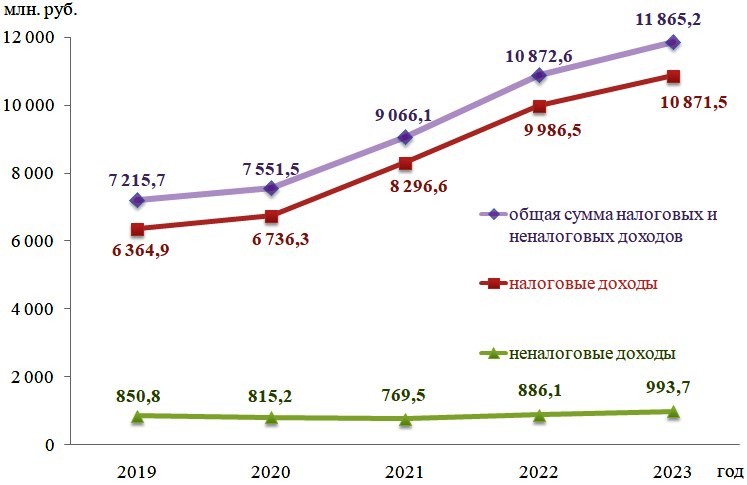 2) В связи с введением с 1 января 2023 года института единого налогового счета возникли проблемы с поступлением доходов в бюджет муниципального образования «Город Саратов».Комитет по финансам принимал участие в совещаниях, организованных УФНС по Саратовской области, ассоциацией «Совет муниципальных образований Саратовской области», по проблемам, связанным с введением единого налогового платежа, по вопросам принятия совместных мер для обеспечения стабильного исполнения бюджета муниципального образования «Город Саратов». Кроме того, комитетом по финансам подготовлена и направлена в Счетную палату Саратовской области информация об имеющихся проблемах при исполнении бюджета муниципального образования «Город Саратов» в условиях введения единого налогового платежа.В результате проведенных мероприятий от УФНС по Саратовской области в комитет по финансам направляется:- информация о предоставлении налогоплательщиком заявления об отмене зачета в счет уплаты налога (о передаче переплаты на единый налоговый счет);- информация о начислениях и поступлениях в разрезе налогов в сравнении с аналогичным периодом прошлого года – Дашборд.Указанная информация используется при прогнозировании доходов и величины кассовых разрывов.3) В целях увеличения доходной части бюджета муниципального образования «Город Саратов» комитетом по финансам проведена работа с УФНС по Саратовской области, министерством финансов Саратовской области и главными администраторами доходов по представлению уточненных прогнозных показателей поступлений на 2023 год. В результате налоговые и неналоговые доходы бюджета муниципального образования «Город Саратов» увеличены на 2023 год в сумме 880,5 млн. руб.4) Комитетом по финансам на постоянной основе проводится работа по поиску дополнительных источников доходов в бюджет муниципального образования «Город Саратов», готовятся предложения о внесении изменений в законодательство в части установления нормативов отчислений от федеральных и региональных налогов.Подготовлено ходатайство Губернатору Саратовской области о проблемных вопросах при составлении проекта бюджета муниципального образования «Город Саратов» на 2024 год и на плановый период 2025 и 2026 годов, об оказании финансовой помощи из областного бюджета, в том числе путем установления единых нормативов отчислений от налога на доходы физических лиц и налога, взимаемого в связи с применением упрощенной системы налогообложения, об установлении сумм финансирования административного центра. Однако данные предложения не поддержаны.По запросу Ассоциации городов Поволжья подготовлены предложения по совершенствованию законодательства и нормативной правовой базы к заседанию рабочей группы Окружного консультативного  совета по развитию местного самоуправления. Предложено установить за регионами обязанность установления норматива отчислений от упрощенной системы налогообложения.В целях подготовки Ежегодного доклада о состоянии местного самоуправления в Саратовской области в 2022 году в ассоциацию «Совет муниципальных образований Саратовской области» подготовлена информация для формирования раздела «Финансовые и экономические основы развития территорий муниципальных образований» с предложениями рассмотреть возможность обращения с законодательной инициативой:- об увеличении норматива отчислений по налогу на доходы физических лиц для городских округов;- об установлении единого или дифференцированного норматива отчислений в бюджеты муниципальных районов и городских округов Саратовской области от налога, взимаемого в связи с применением упрощенной системы налогообложения;- об исключении налога на доходы физических лиц из состава единого налогового платежа и переносе сроков зачисления доходов от имущественных налогов физических лиц с 1 декабря на 1 октября. 5) Комитет по финансам участвовал в работе межведомственной комиссии по исполнению доходной части бюджета муниципального образования «Город Саратов» и рабочей группы по мобилизации доходов бюджета муниципального образования «Город Саратов», на заседаниях которых рассматривались вопросы по погашению организациями и индивидуальными предпринимателями задолженности по налогам, поступающим в бюджет, повышению среднего уровня заработной платы до прожиточного минимума и среднеотраслевого размера на предприятиях и у индивидуальных предпринимателей.В рамках работы межведомственных комиссий по исполнению доходной части бюджета муниципального образования «Город Саратов» в администрациях районов, департаменте Гагаринского административного района и администрации муниципального образования «Город Саратов» в 2023 году проведена адресная работа в отношении налогоплательщиков, имеющих задолженность.Погашена задолженность перед бюджетом муниципального образования «Город Саратов» на общую сумму 494,2 млн. руб. (налог на доходы физических лиц – 92,1 млн. руб., земельный налог – 128,9 млн. руб., единый налог на вмененный доход – 16,6 млн. руб., налог на имущество физических лиц – 97,0 млн. руб., транспортный налог – 143,4 млн. руб., патентная система налогообложения – 16,2 млн. руб.).6) В соответствии с приказом министерства финансов РФ и Федеральной налоговой службы от 30.06.2008 № 65н/ММ-3-1/295@ «Об утверждении периодичности, сроков и формы представления информации в соответствии с Правилами взаимодействия органов государственной власти субъектов Российской Федерации и органов местного самоуправления с территориальными органами федерального органа исполнительной власти, уполномоченного по контролю и надзору в области налогов и сборов, утвержденными постановлением Правительства Российской Федерации от 12.08.2004 № 410», проводился обмен информацией о начисленных, уплаченных налогах и суммах задолженности по ним, в том числе в разрезе должников, с Управлением Федеральной налоговой службы по Саратовской области. Показатели налоговой отчетности использовались при подготовке материалов для участия в заседаниях межведомственной комиссии по исполнению доходной части бюджета, постоянной комиссии по бюджетно-финансовым вопросам, экономике, использованию муниципальной собственности, местным налогам и сборам, заседаниях при Правительстве Саратовской области по вопросам формирования и исполнения бюджета города, а также в рабочих встречах с налоговыми органами.7)  Комитетом по финансам ежемесячно направлялась в прокуратуру города Саратова информация об исполнении неналоговых доходов бюджета муниципального образования «Город Саратов», а также о принятых заказчиками мерах по взысканию дебиторской задолженности различных категорий (по арендной плате за земельные участки, по договорам аренды нежилых помещений, по договорам купли-продажи, по договорам на установку и эксплуатацию рекламных конструкций, по плате за наем муниципальных жилых помещений, о взыскании штрафов, пени, неустойки по муниципальным контрактам) по основным главным администраторам доходов бюджета муниципального образования «Город Саратов».Безвозмездные поступленияБезвозмездные поступления из областного бюджета составили                   22 915,9 млн. руб. или 96,5% от уточненных бюджетных назначений, из них:- субсидии в сумме 11 019,4 млн. руб. или 93,8% от уточненных бюджетных назначений;- субвенции в сумме 8 884,8 млн. руб. или 99,7% от уточненных бюджетных назначений;- иные межбюджетные трансферты в сумме 3 011,7 млн. руб. или 97,5% от уточненных бюджетных назначений.Диаграмма 2. Безвозмездные поступления в бюджет муниципального образования «Город Саратов» в 2019-2023 годах, млн. руб.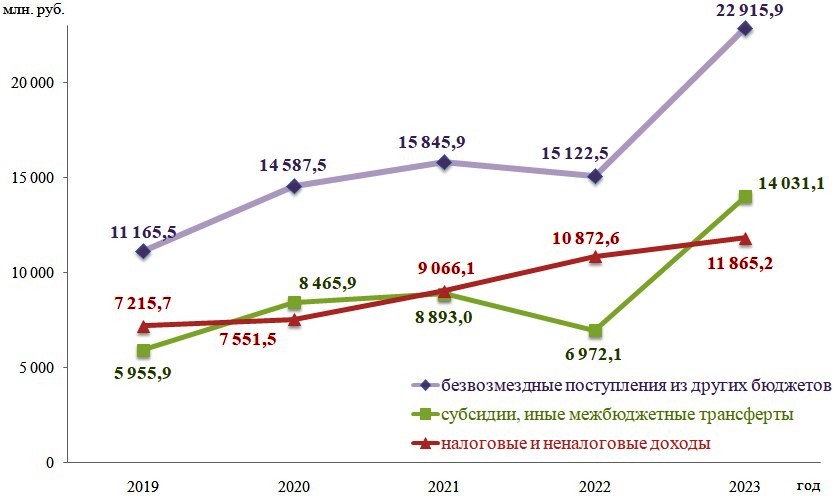 Возврат остатков субсидий, субвенций и иных межбюджетных трансфертов, имеющих целевое назначение, прошлых лет из бюджетов городских округов осуществлен в сумме 44,6 млн. руб.Израсходовано 22 906,8 млн. руб. или 99,9% от поступивших средств.2.1.3. Расходы бюджетаРасходная часть бюджета муниципального образования «Город Саратов» за 2023 год исполнена в сумме 35 769,6 млн. руб. или 96,5% от бюджетных назначений года, в том числе по разделам классификации расходов бюджета муниципального образования «Город Саратов».Таблица 2. Расходы бюджета по разделам за 2023 год, млн. руб.На реализацию 15 муниципальных программ в 2023 году предусмотрено 27 440,9 млн. руб., что составляет 74,1 % от общего объема расходов бюджета. Исполнение составило 26 996,5 млн. руб. или 98,4% от уточненных бюджетных ассигнований года.На реализацию 16 ведомственных целевых программ предусмотрено             5 908,4 млн. руб., исполнение составило 5 167,5 млн. руб. или 87,5% от уточненных бюджетных назначений.Расходы по обслуживанию муниципального долга за 2023 год составили 199,6 млн. руб. или 99,5% от бюджетных назначений года.2.1.4. Дефицит бюджета и источники финансирования дефицита бюджетаБюджет муниципального образования «Город Саратов» за 2023 год исполнен с дефицитом в сумме 1 032,4 млн. руб.Источники финансирования дефицита бюджета муниципального образования «Город Саратов» за 2023 год сложились в сумме          1 032,4 млн. руб., из них за счет:- привлечения кредитов от кредитных организаций в сумме               894,5 млн. руб.;- изменения остатков средств на счетах по учету средств бюджетов в сумме 137,9 млн. руб.2.2. Мероприятия в области долговой политики1) Работа в области долговой политики строилась в соответствии с постановлением администрации муниципального образования «Город Саратов» от 21.10.2022 № 4312, которым утверждены основные направления долговой политики муниципального образования «Город Саратов» на 2023 год и на плановый период 2024 и 2025 годов.Объем муниципальных заимствований за 2023 год в коммерческих банках составил 3 450,0 млн. руб., из которых 2 555,5 млн. руб. направлено на погашение кредитов, в том числе досрочное, и 894,5 млн. руб. – на финансирование дефицита бюджета.Муниципальный долг вырос с начала года на 894,5 млн. руб. и на            1 января 2024 года составил 9 515,7 млн. руб., что не превышает верхний предел муниципального внутреннего долга, утвержденный решением Саратовской городской Думы о бюджете муниципального образования «Город Саратов» на 2023 год и на плановый период 2024 и 2025 годов.Кредитные ресурсы привлекались по итогам электронных аукционов в соответствии с муниципальными контрактами, заключенными                                       в 2021-2023 годах. Средняя процентная ставка по привлеченным кредитам в бюджет муниципального образования «Город Саратов» по сравнению с началом года выросла на 1,57 процентных пункта и на 1 января 2024 года составила 8,81% годовых при ключевой ставке ЦБ России от 7,5 до 16 % годовых в течение года.Диаграмма 3. Муниципальный долг муниципального образования «Город Саратов» в 2016-2023 годах, млн. руб.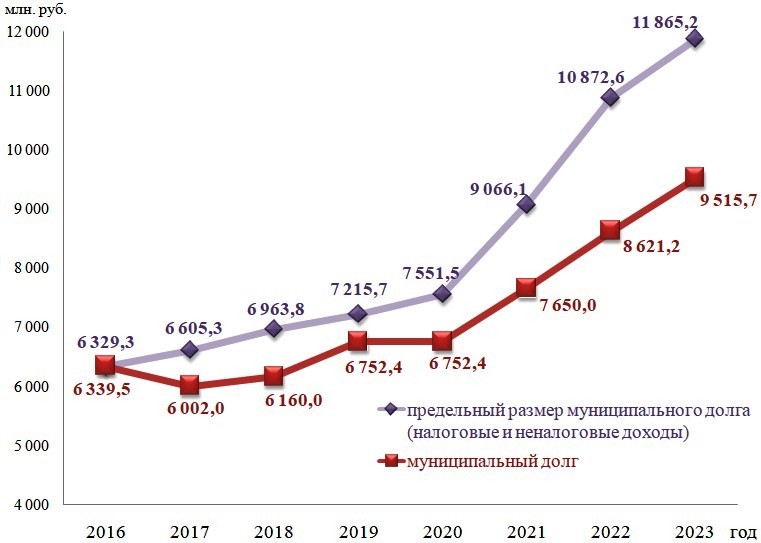 Муниципальное образование «Город Саратов» по-прежнему сохраняет репутацию надежного заемщика для кредитных организаций. В 2023 году активно применялась практика привлечения кредитов в рамках возобновляемых кредитных линий, что позволило привлекать кредитные средства траншами в зависимости от потребности, и, как следствие, способствовало оптимизации расходов на обслуживание муниципального долга.2) В целях финансирования временных кассовых разрывов при исполнении бюджета в 2023 году привлечены:- бюджетный кредит от Управления Федерального казначейства по Саратовской области на пополнение остатка средств на едином счете бюджета в сумме 300,0 млн. руб., который погашен в полном объеме в течение финансового года (ставка кредитования 0,1% годовых);- бюджетный кредит из областного бюджета в сумме 225,0 млн. руб., который погашен в полном объеме в течение финансового года (ставка кредитования 0,1% годовых);- остатки средств бюджетных и автономных учреждений, сложившихся на едином счете бюджета на 1 января 2023 года, в сумме до 1 250,0 млн. руб., которые возвращены до окончания финансового года.3) Экономический эффект от проведенных комитетом по финансам мероприятий в области долговой политики составил 41,4 млн. руб.2.3. Мероприятия по мониторингу исполнения бюджета 1) В целях проведения мониторинга исполнения доходной части бюджета муниципального образования «Город Саратов» проводились следующие мероприятия:1.1. Анализ сведений, предоставленных УФК по Саратовской области, о поступивших платежах в разрезе 1300 юридических лиц (3 раза) с использованием программного комплекса «Бюджет-СМАРТ».По итогам проведенного анализа направлены письма комитету по управлению имуществом города Саратова о необходимости предоставления информации о причинах отсутствия платежей в бюджет муниципального образования «Город Саратов» по 92 плательщикам и, в случае подтверждения задолженности по указанным юридическим лицам, о проводимой работе по ее взысканию.В результате главным администратором доходов бюджета проработан список должников, в комитет по финансам представлена подробная информация с описанием причин отсутствия или частичной оплаты платежей по каждому плательщику и о проводимой с ними работе.Данные мероприятия позволяют стимулировать работу главных администраторов доходов бюджета по наполняемости бюджета муниципального образования «Город Саратов», в том числе путем усиления контроля за полнотой и своевременностью уплаты платежей плательщиками, и активизировать их работу по взысканию задолженности.1.2. Сбор, проверка и обобщение данных, представленных главными администраторами доходов бюджета в программном комплексе «Свод-Смарт» (ежемесячно, ежеквартально), для представления следующей информации:- об уплате земельного налога и налога на имущество организаций за 4 квартал 2022 года, 1-3 кварталы 2023 года;- по количеству поданных исков на взыскание задолженности по плате за наем муниципальных жилых помещений и общей сумме задолженности;  - по прочим доходам от компенсации затрат, поступающим в бюджет муниципального образования «Город Саратов»;- о принятых мерах по взысканию дебиторской задолженности.Всего обработано 693 формы, которые использовались для анализа и подготовки соответствующей информации в целях ее представления в Прокуратуру города Саратова, по поручению главы муниципального образования «Город Саратов», а также применялись при формировании предложений для внесения изменений в бюджет муниципального образования «Город Саратов» и для участия в различных совещаниях. 2) Комитетом по финансам координируется реализация плана мероприятий по оздоровлению муниципальных финансов на период до            2025 года по муниципальному образованию «Город Саратов», утвержденного постановлением администрации муниципального образования «Город Саратов» от 15 декабря 2022 года № 397-р (с изменениями). Экономический эффект от проведенных мероприятий за 2023 год составил 754,3 млн. руб., в том числе:- по увеличению поступлений налоговых и неналоговых доходов –  748,3 млн. руб.;- по оптимизации расходов и повышению эффективности использования бюджетных средств – 6,0 млн. руб.Просроченная кредиторская задолженность на 1 января 2024 года отсутствует.3) В целях реализации статьи 47.1 Бюджетного кодекса Российской Федерации комитетом по финансам ведется реестр источников доходов бюджета муниципального образования «Город Саратов».В 2023 году в соответствии с постановлением Правительства Саратовской области от 16.08.2021 № 678-П был сформирован и представлен в министерство финансов Саратовской области реестр источников доходов по состоянию на 01.01.2023, 01.04.2023, 01.07.2023, 01.10.2023 года, а также после вступления в силу решения об исполнении бюджета муниципального образования «Город Саратов» за 2022 год.4) В соответствии с приказом комитета по финансам администрации муниципального образования «Город Саратов» от 4 июня 2020 года № 90 П «Об утверждении Порядка проведения мониторинга качества финансового менеджмента в отношении главных администраторов средств бюджета муниципального образования «Город Саратов» в 1 квартале 2023 года комитетом по финансам проведен мониторинг качества финансового менеджмента главных администраторов средств бюджета за 2022 год. Информация о реРезультатах мониторинга оценки качества финансового менеджмента главных администраторов средств бюджета муниципального образования «Город Саратов» размещена на ЕПБС РФ ГИИС «Электронный бюджет» и на официальном сайте администрации муниципального образования «Город Саратов».5) В соответствии с постановлением администрации муниципального образования «Город Саратов» от 28 апреля 2018 года № 871 «О порядке рассмотрения ходатайств главных распорядителей бюджетных средств об изменении бюджетных ассигнований на исполнение расходных обязательств муниципального образования «Город Саратов» рабочей группой рассматривались ходатайства об увеличении бюджетных ассигнований на исполнение расходных обязательств муниципального образования «Город Саратов».Комитетом по финансам осуществлялся мониторинг обоснований изменения объемов бюджетных ассигнований на исполнение расходных обязательств муниципального образования «Город Саратов» и расчетов, подтверждающих необходимость внесения изменений в бюджет города. За 2023 год подготовлено 12 решений Саратовской городской Думы «О внесении изменений в решение Саратовской городской Думы от 16 декабря 2022 года № 28-290 «О бюджете муниципального образования «Город Саратов» на 2023 год и на плановый период 2024 и 2025 годов».Проведены мероприятия по оперативному внесению изменений в решение о бюджете муниципального образования «Город Саратов», что позволило решить ряд значимых проблем, а именно:    - обеспечение своевременной выплаты заработной платы работникам муниципальных учреждений, в том числе увеличенного МРОТ;- обеспечено выделение дополнительных бюджетных ассигнований на единовременные выплаты поступившим на военную службу по контракту;- обеспечение питания в группах продленного дня и на летних оздоровительных площадках;- обеспечение питанием обучающихся 5-11 классов, один из родителей которого участвует в СВО;- обеспечение питанием обучающихся 5-11 классов с ОВЗ;- проведение капитального ремонта, ремонта и укрепления материально-технической базы учреждений социальной сферы;- подготовка учреждений к отопительному сезону и оплата ТЭР;- обеспечение выполнения муниципального задания МБУ по благоустройству города;- участие в национальных проектах (строительство школ; приобретение дополнительного оборудования для строящихся объектов; переселение граждан из аварийного жилищного фонда);- осуществление регулярных перевозок на муниципальных маршрутах, ремонт автомобильных дорог и строительство объектов коммунальной инфраструктуры;- бесперебойное функционирование СГЭТ;- предотвращение банкротства МУПов;- реализация мероприятий по строительству объектов физической культуры и спорта (ледовая арена и бассейн в р.п. Соколовый).Диаграмма 4. Динамика изменений суммы расходов бюджета                                за 2019-2023 годы, млн. руб.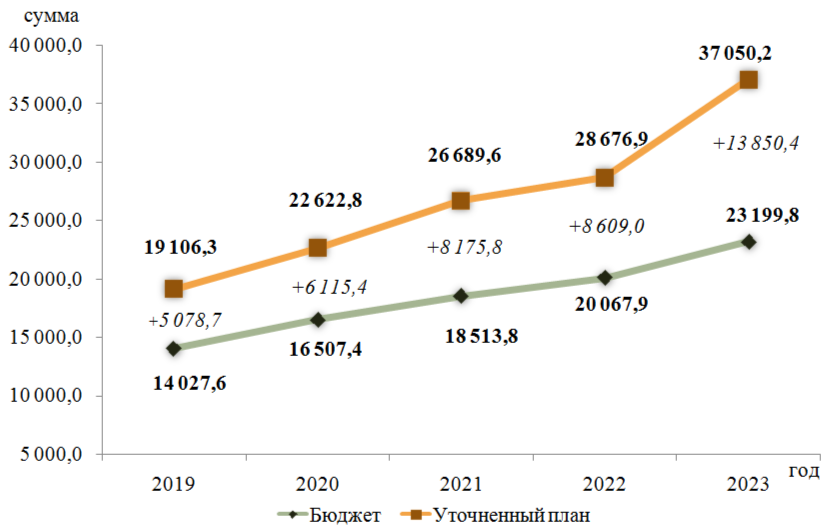 На постоянной основе осуществляется контроль за внесением изменений в сводную бюджетную роспись на основании решений Саратовской городской Думы.6) Во исполнение поручения главы муниципального образования «Город Саратов» комитетом по финансам формировался резерв лимитов бюджетных обязательств. В результате проведенной работы сложившаяся экономия по проведенным конкурсным процедурам в сумме 174,8 млн. руб. направлена в 2023 году на решение социально-значимых вопросов, в том числе на выплату заработной платы.2.4. Бюджетная отчетностьСвоевременно и в полном объёме предоставлялась информация об исполнении бюджета муниципального образования «Город Саратов» в министерство финансов Саратовской области, Саратовскую городскую Думу, контрольно-счетную палату муниципального образования «Город Саратов», администрацию муниципального образования «Город Саратов».1) В течение 2023 года комитетом по финансам была принята от 21 главного администратора бюджетных средств бюджетная отчетность об исполнении бюджета и сводная бухгалтерская отчетность муниципальных бюджетных и муниципальных автономных учреждений:- годовая по состоянию на 01.01.2023;- квартальная по состоянию на 01.04.2023, 01.07.2023, 01.10.2023.В соответствии с пунктом 274 приказа Министерства финансов Российской Федерации от 28.12.2010 № 191н, в состав годовой и квартальной консолидированной отчетности об исполнении бюджета муниципального образования «Город Саратов» включены показатели администраторов доходов, не являющихся получателями средств бюджета муниципального образования «Город Саратов» (24 администратора - в годовую отчетность, 
20 - в квартальную отчетность). Перечень таких администраторов утвержден постановлением администрации муниципального образования «Город Саратов» от 8 декабря 2021 года № 3549 «Об утверждении перечня главных администраторов доходов бюджета муниципального образования «Город Саратов». В соответствии с п. 11.2 приказа комитета по финансам 
от 27.12.2017 № 189П «Об учетной политике комитета по финансам администрации муниципального образования «Город Саратов» за администраторов доходов бюджета, не являющихся получателями средств бюджета муниципального образования «Город Саратов» и не представивших отчетность, комитетом по финансам была сформирована бюджетная отчетность в полном объеме форм, содержащих показатели администрируемых доходов (11 администраторов - в годовую отчетность,       9 - в квартальную отчетность). Годовая, квартальная консолидированная отчетность об исполнении бюджета и сводная бухгалтерская отчетность муниципальных бюджетных и муниципальных автономных учреждений муниципального образования «Город Саратов» сформирована и сдана в министерство финансов Саратовской области в полном объеме, в установленные сроки и с соблюдением всех контрольных соотношений. Министерством финансов Саратовской области в адрес главы муниципального образования «Город Саратов» направлено письмо от 06.04.2023 года № 07-01-34/1417, подтверждающее этот факт.В соответствии с решениями Саратовской городской Думы № 8-78 от 20.08.1997 года «О порядке, сроках, объеме и сроках предоставления администрацией муниципального образования «Город Саратов» финансовой информации городской Думе» и № 13-154 от 26.04.2012 года «О контрольно-счетной палате муниципального образования «Город Саратов» были представлены в Саратовскую городскую Думу и контрольно-счетную палату муниципального образования «Город Саратов» отчетность по состоянию на 01.01.2023, 01.04.2023, 01.07.2023, 01.10.2023, сводная бюджетная роспись и кассовый план на соответствующие периоды, анализы исполнения бюджета по доходам, расходам, источникам финансирования дефицита бюджета, прогнозы исполнения бюджета и другая аналитическая информация.	2) В целях установления единого порядка составления и представления ежемесячной, квартальной отчетности главными администраторами бюджетных средств комитетом по финансам были внесены изменения в приказ от 14 февраля 2022 года № 27П «О порядке составления и сроках представления в комитет по финансам администрации муниципального образования «Город Саратов» месячной, квартальной бюджетной 
отчетности и сводной бухгалтерской отчетности» (от 27.03.2023 № 37П, от 14.04.2023 № 46П, от 16.06.2023 № 76П) с дальнейшим размещением информации о составе и сроках предоставления отчетности в государственной интегрированной информационной системе управления общественными финансами «Электронный бюджет».3) В течение 2023 года от главных администраторов бюджетных средств ежемесячно принималась бюджетная отчетность об исполнении бюджета и дополнительные формы сводной бухгалтерской отчетности муниципальных бюджетных и муниципальных автономных учреждений. 4) В условиях постоянно изменяющегося законодательства в сфере бюджетного учета и отчетности проводилась методическая работа с главными администраторами бюджетных средств по вопросам бюджетного и бухгалтерского учета, подготовки и составления бюджетной, бухгалтерской отчетности. Комитетом по финансам было разработано и доведено до главных распорядителей бюджетных средств и муниципальных учреждений 2 информационных письма с методическими указаниями по ведению учета и составлению бухгалтерской финансовой отчетности государственного сектора с учетом изменений, вступивших в силу с 1 января 2023 года, в том числе в связи с введением механизма единого налогового платежа. В целях проведения аналитического учета расчетов по доходам (расходам), выявления просроченной задолженности и факторов, влияющих на ее образование, а также раскрытия достоверной информации в отчетности муниципального образования «Город Саратов», комитетом по финансам были внесены изменения в состав информации к бюджетной отчетности главных распорядителей бюджетных средств. Для проведения инвентаризации показателей дебиторской и кредиторской задолженностей предусмотрена дополнительная форма. Информация о проделанной работе была отражена в отчетности об исполнении бюджета муниципального образования «Город Саратов» по состоянию на 01.07.2023г.5) В целях обеспечения муниципальными бюджетными и муниципальными автономными учреждениями достоверности проводимых операций на своих лицевых счетах, в течение года проводилась работа по сверке кассовых операций с подтверждением в ежемесячной отчетности главных распорядителей бюджетных средств. Данная работа позволила отслеживать денежные потоки, расходы и остатки средств учреждений в целях эффективного использования бюджетных средств, направленных на их финансовое обеспечение, а также прогнозировать и финансировать кассовые разрывы.6) Комитетом по финансам как уполномоченным финансовым органом ежедневно осуществлялась работа по отражению в бюджетном учете операций по исполнению бюджета муниципального образования «Город Саратов» по доходам, расходам и источникам финансирования дефицита бюджета муниципального образования «Город Саратов».2.5. Организация исполнения бюджетаИсполнение бюджета по расходам организовано на основе сводной бюджетной росписи и кассового плана, на основе единства кассы и подведомственности расходов и осуществлялось в соответствии с Бюджетным кодексом Российской Федерации.1) Комитетом по финансам осуществлялось внесение изменений в сводную бюджетную роспись, лимиты бюджетных обязательств и кассовый план по следующим основаниям:- принятие решений Саратовской городской Думы «О внесении изменений в решение Саратовской городской Думы от 16 декабря 2022 года № 28-290 «О бюджете муниципального образования «Город Саратов» на                2023 год и на плановый период 2024 и 2025 годов»; - поступление уведомлений о предоставлении межбюджетных трансфертов от областных министерств;- поступление письменных ходатайств главных распорядителей бюджетных средств.Систематически проводится методическая работа в части разъяснения  главным распорядителям бюджетных средств порядка внесения изменений в сводную бюджетную роспись, лимиты бюджетных обязательств и кассовый план.Кроме того, ведется работа по отражению в автоматизированной системе комитета плановых показателей поступления целевых субсидий автономных и бюджетных учреждений, а также по внесению изменений в них.2) С целью планирования выплат за счет средств бюджета муниципального образования «Город Саратов» комитетом по финансам ежемесячно утверждаются предельные объемы оплаты денежных обязательств - предельные объемы финансирования, осуществляется расчет временного кассового разрыва.При прогнозировании временного кассового разрыва проводятся мероприятия по определению источников его покрытия. Так, комитетом по финансам для финансирования разрывов  привлекаются бюджетные кредиты от Управления Федерального казначейства по Саратовской области, остатки средств бюджетных и автономных учреждений, а также коммерческие кредиты в форме возобновляемой кредитной линии.Кроме того, при необходимости проводится работа по сокращению объемов финансирования, при наличии потребности - по их перераспределению.Работа по утверждению и перераспределению объемов финансирования проводится также в части безвозмездных поступлений из областного бюджета.3) По состоянию на 01.01.2024 в комитете по финансам обслуживался    21 главный распорядитель бюджетных средств и 27 казенных учреждений,  167 муниципальных автономных и 225 муниципальных бюджетных учреждений, которым открыто 1 273 лицевых счета. В 2023 году комитетом по финансам была проведена работа по перекодировке лицевых счетов получателей бюджетных средств, автономных и бюджетных учреждений. Лицевые счета приведены в соответствие с кодом главы главного распорядителя бюджетных средств.  Комитетом по финансам были  внесены изменения в реестр участников бюджетного процесса, а также юридических лиц, не являющихся участниками бюджетного процесса, в части открытия, закрытия и переоформления лицевых счетов. Мероприятия были проведены без нарушения сроков выплаты заработной платы и деятельности учреждений в целом. За 2023 год комитетом по финансам было переоформлено 
2487 лицевых счетов.Кроме того, в соответствии со статьей 2 Закона Саратовской области от 23 декабря 2005 года № 139–ЗСО «О наделении органов местного самоуправления в Саратовской области отдельными государственными полномочиями по санкционированию финансовыми органами муниципальных образований Саратовской области оплаты денежных обязательств получателям средств областного бюджета, областным государственным автономным и бюджетным учреждениям, иным юридическим лицам, не являющимся участниками бюджетного процесса, расположенным на территориях муниципальных образований области» были переданы полномочия по санкционированию оплаты денежных обязательств получателям средств областного бюджета, областным государственным автономным и бюджетным учреждениям. В рамках переданных полномочий обслуживаются 150 государственных учреждений, которым открыто 446 лицевых счетов.4) Исполнение бюджета осуществлялось с применением именных квалифицированных электронных подписей при подписании платежных документов, постановке на учет бюджетных обязательств, уведомлений по уточнению кассовых выплат. Выписки в электронном виде направлялись в адрес клиентов. За 2023 год было обработано 896 811 операционно - кассовых документов по расходам (за аналогичный период 2022 года - 957 428). Уменьшение количества обрабатываемых документов в 2023 году по сравнению с 2022 годом связано с сокращением количества учреждений путем их реорганизации.Таблица 3. Количество обработанных операционно-кассовых документов за 2019-2023 годы, шт.2.6. Работа с исполнительными документами1) Согласно главе 24.1. Бюджетного кодекса Российской Федерации ведется работа по учету исполнительных документов и решений налоговых органов - (далее РНО), предъявленных к получателям бюджетных средств, лицевые счета которым открыты в комитете по финансам.Поступило 1 567 исполнительных листов, на каждый из которых специалистами отдела правового обеспечения дано юридическое заключение, при этом 187 исполнительных листов, поданных с нарушениями законодательства, возвращены взыскателям.Остаток неисполненных предъявленных и поставленных на учет в комитете по финансам администрации муниципального образования «Город Саратов» исполнительных документов и РНО по состоянию на 1 января                 2023 года составил 49,6 млн. руб. по 131 документу. За 2023 год поступило и поставлено на учет 1302 исполнительных документа и РНО на сумму                    540,2 млн. руб.На исполнение требований исполнительных документов и РНО, предусматривающих обращения взысканий на средства бюджета муниципального образования «Город Саратов», предъявленных и поставленных на учет в комитете по финансам администрации муниципального образования «Город Саратов», за 2023 года направлено 
545,2 млн. руб. по 1326 документам.Остаток неисполненных предъявленных и поставленных на учет в комитете по финансам администрации муниципального образования «Город Саратов» судебных актов и РНО по состоянию на 1 января 2024 года составил 44,6 млн. руб. по 107 документам. Диаграмма 5. Динамика количества поставленных на учет исполнительных документов за 2019-2023 годы, шт.Диаграмма 6.  Динамика оплаты исполнительных документов
за 2019-2023 годы, млн. руб.2) В соответствии со статьей 30 Федерального закона от 08.05.2010                № 83-ФЗ «О внесении изменений в отдельные законодательные акты Российской Федерации в связи с совершенствованием правового положения государственных (муниципальных) учреждений», статьей 2 Федерального закона от 03.11.2006 № 174-ФЗ «Об автономных учреждениях» ведется учет исполнения и хранение исполнительных документов и РНО по обращению взыскания на средства муниципальных бюджетных и автономных учреждений и иных документов, связанных с их исполнением.Остаток неисполненных предъявленных и поставленных на учет в комитете по финансам администрации муниципального образования «Город Саратов» судебных актов и РНО, предусматривающих обращения взысканий на средства муниципальных бюджетных и автономных учреждений, по состоянию на 1 января 2023 года составил 0,3 млн. руб. по 5 документам.         В январе 2023 года 4 исполнительных документа и РНО на сумму 0,2 млн.руб. были отозваны. За 2023 год поступило и поставлено на учет 67 исполнительных документов и решений налоговых органов (РНО) по обращению взыскания на средства муниципальных бюджетных и автономных учреждений на сумму 
12,7 млн. руб., на исполнение 63 документов направлено 12,0 млн. руб., остаток неисполненных предъявленных и поставленных на учет исполнительных документов и РНО составил 0,8 млн. руб. по 5 документам.2.7. Защита интересов казны города1) Общая сумма исковых требований, предъявленных к казне муниципального образования «Город Саратов» за 2023 год по 1 390 заявлениям, составила 1 345,2 млн. руб. (с учетом переходящих 316 дел             2022 года на сумму 354,2 млн. руб.).Судами было отказано в удовлетворении 205 исковых заявлений, связанных с взысканием за счет средств бюджета муниципального образования «Город Саратов» денежных средств, на общую сумму 253,3 млн. руб.; вынесено решений о взыскании за счет средств бюджета муниципального образования «Город Саратов» по 829 заявлениям на сумму 742,4 млн. руб.2) На принудительном исполнении в службе судебных приставов-исполнителей находились 25 исполнительных листов о взыскании денежных средств в пользу муниципального образования в лице комитета по финансам на общую сумму 207,1 млн. руб. (с учетом начисленных процентов) по                20 делам.По 10 исполнительным листам в отчетном периоде должниками произведена частичная оплата на сумму 1,2 млн. руб. Комитетом по финансам ведется работа по привлечению к субсидиарной ответственности руководителей (учредителей) должников.По состоянию 01.01.2024 на рассмотрении судов находилось 5 исковых заявлений комитета по финансам о привлечении руководителей (учредителей) юридических лиц к субсидиарной ответственности на сумму 34,7 млн. руб. (без учета начисленных процентов). Из них 1 дело на сумму 0,03 млн. руб. находится на рассмотрении в суде первой инстанции, по 1 делу взыскано в пользу казны муниципального  образования  «Город Саратов» 0,01 млн. руб., остальные дела находятся на стадии апелляционного, кассационного обжалования.3) В 2023 году подготовлено 1 122  юридических заключения, из них:  323 заключения на договоры, соглашения; 685 заключений на проекты постановлений, распоряжений администрации    муниципального  образования  «Город Саратов»; 114 заключений на проекты решений Саратовской городской Думы.2.8. Контрольная деятельность1) Комитетом по финансам как органом, уполномоченным на осуществление контроля в сфере закупок в муниципальном образовании «Город Саратов», в 2023 году было проведено 49 проверок, из них 35 плановых, 14 внеплановых. В ходе проведения проверок установлено 1272 нарушения законодательства о закупках, проанализировано 3342 контракта (договора).Таблица 4. Информация по проверкам в сфере закупок за 2019-2023 годыВыдано 14 предписаний об устранении нарушений законодательства о закупках, выявленных по результатам проверок. Направлено в Саратовское УФАС 44 материала, содержащих признаки административных правонарушений. Направлено 49 актов (решений) в прокуратуру города.Согласно информации, полученной из Саратовского УФАС, по итогам рассмотрения направленных материалов привлечено к административной ответственности 17 должностных лиц, из них к 15 лицам применена мера ответственности в виде предупреждения, к 2 лицам в виде штрафа.Принято участие в 2 проверках совместно с органами прокуратуры.За 2023 год рассмотрено:- 21 уведомление о заключении контрактов на основании п. 6 ч. 1 ст. 93 Федерального закона № 44-ФЗ (государственная экспертиза проектной документации и инженерных изысканий, строительный контроль) на общую сумму 22,6 млн. руб.;- 6 уведомлений о заключении контрактов на основании п. 9 ч. 1 ст. 93 Федерального закона № 44-ФЗ (чрезвычайные, аварийные ситуации) на общую сумму 8,5 млн. руб.За 2023 год через личный кабинет контрольного органа в ЕИС поступило 6 обращений на сумму 3 170,2 млн. руб. о согласовании заключения контракта с единственным поставщиком (подрядчиком, исполнителем). По результатам рассмотрения обращений приняты решения о согласовании заключения контрактов (проведены внеплановые проверки, выявлены нарушения, допускающие заключение контрактов).Ежеквартально проводится анализ нарушений законодательства о закупках, по результатам которого в адрес главных распорядителей бюджетных средств направляется информация о характерных нарушениях законодательства с целью недопущения их в дальнейшем.Установлены характерные нарушения:- при организации деятельности заказчиков (отсутствие надлежащего уровня квалификации (обучения) работников, осуществляющих закупки);- при планировании закупок (нарушены сроки утверждения плана-графика закупок);- выбор неверного способа осуществления закупки;- при разработке извещений, иных документов о закупках (не учтены изменения, внесенные в законодательство, установлены несоответствующие требования к заявкам, участникам закупок, условия проектов контрактов установлены с нарушениями);- при заключении контрактов (отсутствие обязательных условий контрактов, установление условий об ответственности, оплате, обеспечении с нарушением установленных требований, неприменение типовых условий контрактов и т.д.);- при размещении информации и документов в ЕИС (размещается  неполная информация, нарушаются сроки размещения информации, в т. ч. годовых отчётов);- закупки у субъектов малого предпринимательства осуществлены в объёме менее 15% от совокупного годового объёма закупок;- превышение годовой допустимой доли закупок малого объёма.В 2024 году комитетом по финансам запланировано проведение 35 контрольных мероприятий в сфере закупок.2) В рамках осуществления контроля, предусмотренного ч. 5 и ч. 5.1 статьи 99 Федерального закона № 44-ФЗ «О контрактной системе в сфере закупок товаров, работ, услуг для обеспечения государственных и муниципальных нужд» за 2023 год проконтролировано 51 380 документов, из них отклонено 1 721. За 2022 года проконтролировано 66 155 документов, из них отклонено   1 657.Таблица 5. Информация по контролю в сфере закупок в соответствии с частью 5 статьи 99 Федерального закона от 05.04.2013 № 44-ФЗУменьшение количества поступающей информации о контрактах связано с оптимизацией закупочной деятельности, консультационной работой с заказчиками (заключение контрактов на более длительный период, а также заключение контрактов по ТЭРам до начала нового финансового года, сокращение количества заключаемых дополнительных соглашений, уменьшение количества заключаемых контрактов на приобретение отдельных квартир), а так же в связи с изменениями законодательства о закупках у заказчиков появилась возможность заключения структурированного (цифрового) контракта в ГИС ЕИС.3) Комитетом по финансам, как органом внутреннего муниципального финансового контроля, в 2023 году проведено 11 проверок, из них 7 плановых, 2 внеплановых и 2 по требованиям прокуратуры. В ходе проведения проверок установлены нарушения бюджетного законодательства в виде нецелевого использования бюджетных средств, невыполнения муниципального задания, искажения бухгалтерской отчетности, принятия бюджетных обязательств в размере, превышающем утвержденные бюджетные ассигнования и лимиты бюджетных обязательств, и нарушения сроков постановки на учет принятых бюджетных обязательств.За совершение административных правонарушений, предусмотренных статьями 15.14, 15.15.5-1, 15.15.6, 19.5, 19.7 Кодекса об административных правонарушениях в отношении должностных лиц объектов контроля составлено 10 протоколов об административных правонарушениях, все должностные лица привлечены к административной ответственности, вынесено 6 предупреждений, назначено 4 штрафа на общую сумму                       65,0 тыс. руб., из них зачислено в бюджет муниципального образования «Город Саратов» 45,0 тыс. руб., решение суда о назначении штрафа в размере 20,0 тыс. руб. находится на исполнении.Таблица 6. Информация по проверкам органа внутреннего муниципального финансового контроля за 2019-2023 годыПроверены средства бюджета муниципального образования «Город Саратов» в объеме 100,5 млн. руб.В результате контрольных мероприятий выявлены нарушения на сумму 22,4 млн. руб.Установлены следующие характерные нарушения:- расходование средств субсидии на иные цели не в соответствии с целями ее предоставления;- искажение показателей бюджетной (бухгалтерской) отчетности;- невыполнение муниципального задания, недостоверность сведений отчета о выполнении муниципального задания;- принятие бюджетных обязательств в размере, превышающем утвержденные бюджетные ассигнования и лимиты бюджетных обязательств;- нарушение сроков постановки на учет принятых бюджетных обязательств;- нарушения порядка и условий оплаты труда;- несоблюдение методологии применения плана счетов бюджетного (бухгалтерского) учета;- нарушения порядка обоснования начальной (максимальной) цены контракта, обоснования объекта закупки;- нарушения требований к исполнению, изменению контракта, а также нарушения условий контракта.По итогам контрольных мероприятий за 2023 год выдано                                    8 представлений, из них не исполнено 1 представление, 1 представление находится на исполнении. За неисполнение представления органа контроля в отношении должностного лица объекта контроля составлен протокол об административном правонарушении, предусмотренном частью 20 статьи 19.5 Кодекса об административных правонарушениях, должностное лицо привлечено к административной ответственности, назначено наказание в виде штрафа в сумме 20,0 тыс. руб. В 2024 году комитетом по финансам в рамках внутреннего муниципального финансового контроля запланировано проведение                          9 контрольных мероприятий.2.9. Подготовка проекта бюджета на 2024 год и на плановый период 2025 и 2026 годовРазработка проекта бюджета на 2024 год и на плановый период 2025 и 2026 годов осуществлялась в соответствии с планом мероприятий по составлению проекта бюджета муниципального образования «Город Саратов» на очередной финансовый год и на плановый период, утвержденным постановлением администрации муниципального образования «Город Саратов» от 20 июня 2018 года № 1284 «О Порядке составления проекта бюджета муниципального образования «Город Саратов». Издано постановление администрации муниципального образования «Город Саратов» от 5 июня 2023 года № 2135 «О создании межведомственной комиссии по составлению проекта бюджета муниципального образования «Город Саратов» на 2024 год и на плановый период 2025 и 2026 годов». Проведена работа по своду реестров расходных обязательств главных распорядителей бюджетных средств. Реестр расходных обязательств муниципального образования «Город Саратов» на период 2024-2026 годов своевременно представлен в министерство финансов Саратовской области.Сформирован реестр источников доходов бюджета муниципального образования «Город Саратов» на 2024 и плановый период 2025-2026 годов, который направлен в Саратовскую городскую Думу в составе документов и материалов, представляемых одновременно с проектом решения о бюджете муниципального образования «Город Саратов» на 2024 и плановый период 2025-2026 годов.Планирование бюджетных ассигнований на 2024 год и на плановый период 2025 и 2026 годов осуществлялось в порядке и в соответствии с методикой, установленной приказом комитета по финансам от                                   24 августа 2023 года № 159 П «О Положении о порядке и методике планирования бюджетных ассигнований и порядке составления прогноза расходов бюджета муниципального образования «Город Саратов» на 2024 год и на плановый период 2025 и 2026 годов».Комитетом по финансам подготовлено постановление администрации муниципального образования «Город Саратов» 13 ноября 2023 года № 5114 «О проекте бюджета муниципального образования «Город Саратов» на 2024 год и на плановый период 2025 и 2026 годов».Проведено 7 заседаний межведомственной комиссии по прогнозным параметрам проекта бюджета. Сформирован проект бюджета, который опубликован на официальном сайте администрации муниципального образования «Город Саратов», в газете «Саратовская панорама» и в сетевом издании «Панорама Саратова».По проекту бюджета проведены публичные слушания 14 ноября                2023 года. Проект бюджета внесен 15 ноября 2023 года в Саратовскую городскую Думу вместе с необходимыми документами и материалами.Проект решения Саратовской городской «О бюджете муниципального образования «Город Саратов» на 2024 год и на плановый период 2025 и                   2026 годов» принят на заседании Саратовской городской Думы 14.12.2023 года (№ 44-439 от 14.12.2023).2.10. Меры по реализации принципа прозрачности
(открытости) бюджета1) Подготовлены и проведены публичные слушания:- по отчету об исполнении бюджета муниципального образования «Город Саратов» за 2022 год;- по проекту бюджета муниципального образования «Город Саратов» на 2024 год и на плановый период 2025 и 2026 годов.2) В целях реализации принципа прозрачности (открытости) бюджета систематически публиковались в открытой печати и размещались на официальном сайте администрации муниципального образования «Город Саратов» (www.saratovmer.ru):- изменения к утвержденному бюджету муниципального образования «Город Саратов» на 2023 год и на плановый период 2024 и 2025 годов; - отчет об исполнении бюджета муниципального образования «Город Саратов» за 2022 год;- проект бюджета и бюджет муниципального образования «Город Саратов» на 2024 год и на плановый период 2025 и 2026 годов;- «бюджеты для граждан» по решению Саратовской городской Думы «Об исполнении бюджета муниципального образования «Город Саратов» за 2022 год», по проекту бюджета муниципального образования «Город Саратов» на 2024 год и на плановый период 2025 и 2026 годов и по решению Саратовской городской Думы «О бюджете муниципального образования «Город Саратов» на 2024 год и на плановый период 2025 и 2026 годов».Ежемесячно размещалась информация об основных параметрах бюджета, а также ежеквартальная информация об исполнении бюджета. Кроме того, на странице «Комитет по финансам» на официальном сайте администрации муниципального образования «Город Саратов» в разделе «Контрольно-методическая деятельность» ведется работа по размещению информации в части контрольной деятельности в сфере бюджетных правоотношений, в сфере закупок для обеспечения муниципальных нужд, по исполнению судебных актов в порядке главы 24.1 Бюджетного кодекса Российской Федерации, по ведению учета и составлению бухгалтерской (финансовой) отчетности государственного сектора, а также размещаются муниципальные акты, принятые в комитете по финансам.3) В целях повышения качества и доступности представляемой гражданам информации о бюджете министерством финансов Саратовской области проводится мониторинг открытости бюджетных данных, на основе которого составляется соответствующий рейтинг муниципальных районов и муниципальных образований Саратовской области. На протяжении ряда лет муниципальное образование «Город Саратов» признавалось муниципальным образованием с высоким уровнем открытости бюджетных данных. В результате чего бюджету муниципального образования «Город Саратов» в 2023 году были предусмотрены межбюджетные трансферты поощрительного характера в сумме 7,8 млн. руб.4) Комитетом по финансам систематически проводится работа по формированию и размещению информации на едином портале бюджетной системы Российской Федерации с соблюдением порядка и сроков, установленных приказом министерства финансов России от 28.12.2016 
№ 243н «О составе и порядке размещения и предоставления информации на едином портале бюджетной системы Российской Федерации». За 2023 год заполнены все доступные формуляры, замечаний от Управления Федерального казначейства по Саратовской области по данному вопросу не имеется.5) Комитет по финансам формировал конкурсную документацию муниципального образования «Город Саратов» для участия в                                   XV Всероссийском ежегодном конкурсе «Лучшее муниципальное образование России в сфере управления общественными финансами» по итогам 2022 года. Конкурс проводился в мае 2023 года журналом «Бюджет» совместно с Союзом финансистов России и при поддержке Совета Федерации. В состав конкурсной комиссии входили представители Совета Федерации, Государственной Думы и Минфина России. В 2023 году в конкурсе приняли участие 298 муниципальных образований из 61 субъектов Российской Федерации. Участники оценивались по показателям, характеризующим качество управления бюджетными доходами, расходами и муниципальной собственностью, эффективность бюджетного планирования и исполнения бюджета, долговую политику, открытость и прозрачность деятельности местных финансовых органов, а также кадровую политику. В июне 2023 года в Москве в ходе Всероссийской конференции «Бюджетная политика муниципальных образований в современных условиях» торжественно подведены итоги конкурса и награждены победители.Город Саратов награжден дипломом в номинации «За высокий уровень автоматизации управления общественными финансами», а также почетной грамотой за активное участие в конкурсе и в реформировании общественных финансов. Председатель комитета по финансам награжден Почетной грамотой за высокие достижения в управлении муниципальными финансами.Участие муниципального образования «Город Саратов» в проводимых федеральных и региональных конкурсах учитывается при проведении мониторинга открытости бюджетных данных и составлении рейтинга муниципальных образований области.6) Комитетом по финансам для участия в региональном конкурсе «Бюджет для граждан» был направлен проект «Бюджет для граждан «Об исполнении бюджета муниципального образования «Город Саратов» за 2022 год». На основании итоговых результатов оценки комитет по финансам признан победителем в номинации «Современные формы представления проекта местного бюджета для граждан» и награжден дипломом II степени.7) В 2023 году в финансово - экономическом журнале «Бюджет» опубликованы статьи:- «Новые подходы к формированию и представлению отчетности в финансовый орган: опыт Саратова».Комитетом по финансам детально описана организационная структура субъектов отчетности, подготовительные мероприятия по переводу их в единый информационный ресурс с использованием интернет - технологий, а также все этапы сбора, проверки и консолидации представленной ГРБС отчетности и дальнейшей ее корректировки после сдачи.- «Защищаем интересы казны города по всем направлениям».Комитетом по финансам обозначены основные подходы, используемые при исполнении текущего бюджета и при формировании бюджета на предстоящую трехлетку.8) Комитетом по финансам осуществляется активное взаимодействие с Союзом финансистов России.Подготовлены и направлены предложения по внесению изменений в федеральное законодательство.8.1. Предложено выйти с законодательной инициативой по внесению изменений в Налоговый кодекс Российской Федерации в части исключения налога на доход физических лиц из состава единого налогового платежа и переноса сроков уплаты по имущественным налогам физических лиц с 1 декабря на 1 октября.Данные предложения частично нашли отражение в Федеральном законе от 29.05.2023 № 196-ФЗ «О внесении изменений в часть первую Налогового кодекса Российской Федерации», которым установлено зачисление в первоочередном порядке налога на доходы физических лиц в региональные и местные бюджеты, а также возможность засчитывать суммы удержанного налоговым агентом налога до наступления срока уплаты.Кроме того, Федеральным законом от 31.07.2023 № 389-ФЗ внесены изменения в Налоговый кодекс Российской Федерации, в соответствии с которыми имущественные налоги физических лиц с 1 октября 2023 года поступают в бюджет после направления налогового уведомления при наличии положительного сальдо единого налогового счета.Принятые поправки в Налоговый кодекс позволили обеспечить более стабильное поступление доходов в местные бюджеты и равномерное финансирование расходных обязательств муниципалитета.8.2. Инициировано рассмотрение вопроса об изменении норм законодательства Российской Федерации в части отнесения письменных разъяснений применения нормативных правовых актов муниципальных образований о местных налогах и сборах к муниципальным услугам.Членами Союза поддержаны представленные предложения, принято решение организовать работу по внесению изменений в Федеральный закон от 27.07.2010 № 210-ФЗ «Об организации предоставления государственных и муниципальных услуг» в части исключения деятельности по предоставлению письменных разъяснений из видов деятельности, в рамках которых предоставляются государственные и муниципальные услуги.8.3. Предложено внести изменения в приказ министерства финансов Российской Федерации от 06.10.2020 № 231н об установлении лимита предоставления бюджетного кредита на пополнение остатка средств на едином счете бюджета для муниципальных образований с численностью более 500,0 тыс. чел.Кроме того, проводится активная работа по обмену опытом с другими городами – участниками Союза финансистов России (город Владимир, город Братск, город Барнаул, город Норильск, Петрозаводской городской округ, город Тольятти, город Сургут) по вопросам внесения изменений в налоговое и бюджетное законодательство, а также практического опыта в части реализации отдельных полномочий.За активное участие и конструктивное взаимодействие по совершенствованию бюджетного и налогового законодательства в Российской Федерации председатель комитета по финансам награжден Почетной грамотой Союза финансистов России.2.11. Автоматизация бюджетного процессаВ 2023 году комитетом по финансам продолжена работа в части автоматизации бюджетного процесса.1) В целях повышения качества и эффективности управления процессом планирования и исполнения бюджета, а также использования программного обеспечения из реестра российского ПО (импортозамещение) осуществлялась реализация мероприятий по внедрению новой автоматизированной системы планирования и исполнения бюджета на основе Web-технологий:- проведена работа в системе нормативно-справочной информации в части актуализации справочников НПА, кодов бюджетной классификации и прочих классификаторов, необходимых для ведения реестра расходных обязательств, формирования решения о бюджете и внесения изменений в него; - сформирован в ПК «WEB-планирование» и направлен на рассмотрение в министерство финансов Саратовской области реестр расходных обязательств муниципального образования «Город Саратов» на 2024 год и на плановый период 2025 и 2026 годов путем импортирования в областную подсистему «Планирование бюджета» информационно-аналитической системы «Региональный электронный бюджет»;- сформирован в ПК «WEB-планирование» и направлен на рассмотрение в Саратовскую городскую Думу проект бюджета на 2024 года и на плановый период 2025 и 2026 годов;- разработчику программного продукта направлена информация, необходимая для настройки автоматизированной системы                        «WEB-планирование», в части настройки шаблонов отчетов (реестр ходатайств); - подготовлено техническое задание на услуги по предоставлению неисключительных пользовательских прав и настройке компьютерного программного обеспечения, необходимого для перевода процесса исполнения бюджета в АС «Бюджет» на применение Web-технологий. Изучены возможности ПК «Web-исполнение» в части формирования динамических отчетов;- заключен контракт, обеспечивающий перевод процесса исполнения бюджета в АС «Бюджет» на применение Web-технологий с 2025 года.2) В программном комплексе АС «Бюджет» реализованы контроли:- на соответствие соотношений ЛБО ГРБС и планируемых расходов АУ и БУ;- на не превышение кассовых расходов над остатками плановых показателей АУ и БУ;- логические (контроль заполнения обязательных полей, контроль правильного отражения КОСГУ в мероприятиях).3) В программном комплексе «Свод-Смарт» внедрены формы для представления в комитет по финансам информации, подписанной электронной цифровой подписью:- об остатках на счетах БУ и АУ;- о расходах на оплату труда ОМСУ, МКУ, БУ и АУ.4) C 01.01.2023 года книга регистрации лицевых счетов ведется в электронном виде в программе АС «Бюджет», в которой автоматически формируется информация из справочника лицевых счетов: наименование главного распорядителя бюджетных средств, наименование, тип, ИНН учреждения, даты открытия и закрытия лицевых счетов. Так же в программе АС «Бюджет» была разработана форма извещения об открытии (закрытии) лицевых счетов с автоматическим заполнением полей.5) В основную автоматизированную систему исполнения бюджета внедрено применение электронной цифровой подписи на документы в части ведения сводной бюджетной росписи и кассового плана по источникам финансирования дефицита бюджета и уведомлений по внесению изменений в кассовый план.6) Комитетом по финансам в целях повышения качества сдаваемой отчетности с учетом изменений, внесенных приказами Минфина России от 21.12.2022 №192н, от 29.03.2023 № 35н, от 05.05.2023 № 64н были доработаны и реализованы совместно со специалистами НПЦ «Бюджет» в ПК 
«Свод-Смарт» контрольные соотношения, позволяющие проконтролировать правильность отражения в отчетности ГРБС показателей по состоянию на 01.01.2023 года и изменения в учете хозяйственных операций начиная с                 2023 года. 	В целях осуществления непрерывного контроля за показателями, отражающими вложения в объекты недвижимого имущества и объекты незавершенного строительства, а также прием - передачу имущества между ГРБС с участием их подведомственных учреждений, комитетом по финансам осуществляется работа по сверке данных показателей с отражением в дополнительных формах квартальной отчетности.	 В целях подготовки к отчетности за 2023 год были введены в ПК    «Свод-Смарт» дополнительные формы отчетности (ф. 0503125_ ДОП,                     ф. 0503725_ДОП) по сверке показателей приема-передач нефинансовых активов по состоянию на 01.11.2023 года с осуществлением контроля на соответствие счетов бухгалтерского учета, видов финансового обеспечения, а также их допустимости между передающей и принимающей сторонами. В результате проведенной работы выявленные расхождения были приведены в соответствие. Комитетом по финансам совместно со специалистами ООО НПО «Криста» была завершена работа по формированию в автоматическом режиме формы 0503387 «Справочная таблица к отчету об исполнении консолидированного бюджета субъекта РФ» в ПК АС «Бюджет» (система учета исполнения бюджета). В результате проделанной работы специалистами ООО НПО «Криста» была реализована техническая доработка параметров формирования отчета в части отражения расходов АУ и БУ за счет средств федерального бюджета. Данная доработка была включена в версию обновления ПК АС «Бюджет» для всех пользователей системы. Автоматическое формирование формы 0503387 в ПК АС «Бюджет» стал первым опытом среди финансовых органов, работающих на данной платформе. Данная процедура значительно сократила время на формирование сводных показателей формы, а также позволила осуществлять дополнительный контроль по отражению корректных данных в учетных документах системы учета исполнения бюджета.В результате проведенного комитетом по финансам комплекса мероприятий по автоматизации бюджетного процесса уменьшена доля бумажного документооборота между участниками бюджетного процесса, сокращены сроки на подготовку, сбор, оформление и обработку документов, увеличена производительность труда.2.12. Разработка муниципальных правовых актов1. Решение Саратовской городской Думы от 16.12.2022 № 28-290 «О бюджете муниципального образования «Город Саратов» на 2023 год и на плановый период 2024 и 2025 годов».2. Решение Саратовской городской Думы от 17.02.2023 № 31-325 «О внесении изменений в решение Саратовской городской Думы от 16.12.2022          № 28-290 «О бюджете муниципального образования «Город Саратов» на             2023 год и на плановый период 2024 и 2025 годов».3. Решение Саратовской городской Думы от 31.03.2023 № 32-345 «О внесении изменений в решение Саратовской городской Думы от 16.12.2022          № 28-290 «О бюджете муниципального образования «Город Саратов» на             2023 год и на плановый период 2024 и 2025 годов».4. Решение Саратовской городской Думы от 28.04.2023 № 33-361 «О внесении изменений в решение Саратовской городской Думы от 16.12.2022          № 28-290 «О бюджете муниципального образования «Город Саратов» на             2023 год и на плановый период 2024 и 2025 годов».5. Решение Саратовской городской Думы от 26.05.2023 № 34-370 «О внесении изменений в решение Саратовской городской Думы от 16.12.2022          № 28-290 «О бюджете муниципального образования «Город Саратов» на             2023 год и на плановый период 2024 и 2025 годов».6. Решение Саратовской городской Думы от 30.06.2023 № 36-378 «О внесении изменений в решение Саратовской городской Думы от 16.12.2022          № 28-290 «О бюджете муниципального образования «Город Саратов» на             2023 год и на плановый период 2024 и 2025 годов».7. Решение Саратовской городской Думы от 28.07.2023 № 37-386 «О внесении изменений в решение Саратовской городской Думы от 16.12.2022          № 28-290 «О бюджете муниципального образования «Город Саратов» на             2023 год и на плановый период 2024 и 2025 годов».8. Решение Саратовской городской Думы от 11.08.2023 № 38-394 «О внесении изменений в решение Саратовской городской Думы от 16.12.2022          № 28-290 «О бюджете муниципального образования «Город Саратов» на             2023 год и на плановый период 2024 и 2025 годов».9. Решение Саратовской городской Думы от 29.09.2023 № 40-397 «О внесении изменений в решение Саратовской городской Думы от 16.12.2022          № 28-290 «О бюджете муниципального образования «Город Саратов» на             2023 год и на плановый период 2024 и 2025 годов».10. Решение Саратовской городской Думы от 11.10.2023 № 41-408 «О внесении изменений в решение Саратовской городской Думы от 16.12.2022          № 28-290 «О бюджете муниципального образования «Город Саратов» на             2023 год и на плановый период 2024 и 2025 годов».11. Решение Саратовской городской Думы от 27.10.2023 № 42-409 «О внесении изменений в решение Саратовской городской Думы от 16.12.2022          № 28-290 «О бюджете муниципального образования «Город Саратов» на             2023 год и на плановый период 2024 и 2025 годов».12. Решение Саратовской городской Думы от 24.11.2023 № 43-418 «О внесении изменений в решение Саратовской городской Думы от 16.12.2022          № 28-290 «О бюджете муниципального образования «Город Саратов» на             2023 год и на плановый период 2024 и 2025 годов».13. Решение Саратовской городской Думы от 22.12.2023 № 45-446 «О внесении изменений в решение Саратовской городской Думы от 16.12.2022          № 28-290 «О бюджете муниципального образования «Город Саратов» на             2023 год и на плановый период 2024 и 2025 годов».2. Постановления администрации муниципального образования «Город Саратов»:- «О мерах по обеспечению исполнения бюджета муниципального образования «Город Саратов» на 2023 год и на плановый период 2024 и
2025 годов» от 30.01.2023 № 330;- «О внесении изменений в постановление администрации муниципального образования «Город Саратов» от 30.01.2023 № 330 «О мерах по обеспечению исполнения бюджета муниципального образования «Город Саратов» на 2023 год и на плановый период 2024 и
2025 годов» от 31.07.2023 № 3220;- «О внесении изменений в постановление администрации муниципального образования «Город Саратов» от 14.10.2020 № 2033 «Об утверждении муниципальной программы «Управление муниципальными финансами образования «Город Саратов» на 2021-2023 годы» » от 10.02.2022 № 509;- «О внесении изменений в постановление администрации муниципального образования «Город Саратов» от 21.12.2021 № 3803 «О порядке осуществления бюджетных полномочий главным администраторам доходов бюджета муниципального образования «Город Саратов», являющимися органами местного самоуправления и (или) находящимися в их ведении казенными учреждениями» от 31.05.2023 № 2088;- «О внесении изменений в постановление администрации муниципального образования «Город Саратов» от 08.12.2021 № 3548 «Об утверждении перечня главных администраторов источников финансирования дефицита бюджета муниципального образования «Город Саратов», порядка и сроков внесения изменений в перечень главных администраторов источников финансирования дефицита бюджета муниципального образования «Город Саратов» от 12.12.2023 № 5576;- «О внесении изменений в постановление администрации муниципального образования «Город Саратов» 08.12.2021 № 3549 «Об утверждении перечня главных администраторов доходов бюджета муниципального образования «Город Саратов», порядка и сроков внесения изменений в перечень главных администраторов доходов бюджета муниципального образования «Город Саратов» от 13.12.2023 № 5600;- «О внесении изменений в постановление администрации муниципального образования «Город Саратов» от 21.12.2021 года № 3803 «О порядке осуществления бюджетных полномочий главным администраторам доходов бюджета муниципального образования «Город Саратов», являющимися органами местного самоуправления и (или) находящимися в их ведении казенными учреждениями» от 15.12.2023 № 5634.- «Об утверждении отчёта об исполнении бюджета муниципального образования «Город Саратов» за I квартал 2023 года» от 18.04.2023 № 17;- «О создании межведомственной комиссии по составлению проекта бюджета муниципального образования «Город Саратов» на 2024 год и на плановый период 2025 и 2026 годов» от 05.06.2023 № 2135;- «О внесении изменений в постановление администрации муниципального образования «Город Саратов» от 05.06.2023 № 2135                      «О создании межведомственной комиссии по составлению проекта бюджета муниципального образования «Город Саратов» на 2024 год и на плановый период 2025 и 2026 годов» от 03.07.2023 №2726;- «Об утверждении отчета об исполнении бюджета муниципального  образования «Город Саратов» за I полугодие 2023 года» от                       18.07.2023 № 3024;- «Об утверждении отчета об исполнении бюджета муниципального  образования «Город Саратов» за 9 месяцев 2023 года» от 18.10.2023 № 4802;- «О проекте бюджета муниципального  образования «Город Саратов» на 2024 год и на плановый период 2025 и 2026 годов» от 13.11.2023 № 5114;3. Постановление главы муниципального образования «Город Саратов»: - «О проведении публичных слушаний» от 13.03.2023 № 12;- «О проведении публичных слушаний» от 11.10.2023 № 40.4. Распоряжение администрации муниципального образования «Город Саратов»:- «О внесении изменений в распоряжение администрации муниципального образования «Город Саратов» от 15.12.2022 № 397-р «Об утверждении плана мероприятий по оздоровлению муниципальных финансов на период до 2025 года по муниципальному образованию «Город Саратов» от 25.12.2023 № 533-р.Реализация основных задач и полномочий, установленных Положением о комитете по финансам, позволила обеспечить безусловное выполнение социальных обязательств, повысить эффективность использования бюджетных средств, обеспечить сбалансированность, устойчивость и открытость бюджета.3. Задачи на 2024 год1. Исполнение бюджета муниципального образования «Город Саратов» в соответствии с бюджетным законодательством.2. Своевременное и в полном объёме представление отчетности и информации об исполнении бюджета муниципального образования «Город Саратов» за 2023 год и в 2024 году в министерство финансов Саратовской области, Саратовскую городскую Думу, контрольно-счетную палату муниципального образования «Город Саратов», администрацию муниципального образования «Город Саратов».3. Подготовка проекта бюджета муниципального образования «Город Саратов» на 2025 год и на плановый период 2026 и 2027 годов в соответствии с планом мероприятий, утвержденным постановлением администрации муниципального образования «Город Саратов» от 20.06.2018 г. № 1284, и бюджетным законодательством. 4. Взаимодействие с Управлением ФНС России по Саратовской области по вопросу  предоставления информации по налоговым доходам, входящим в единый налоговый платеж. Обеспечение учета налоговых доходов, входящих в единый налоговый платеж в рамках межведомственного электронного взаимодействия (СМЭВ).5. Реализация основных направлений долговой политики муниципального образования «Город Саратов» на 2023 год и на плановый период 2024 и 2025 годов, утвержденных постановлением администрации муниципального образования «Город Саратов» от 21.10.2022 года № 4312.6. Реализация совместно со структурными подразделениями администрации города  плана мероприятий по оздоровлению муниципальных финансов на период до 2025 года по муниципальному образованию «Город Саратов», утвержденного распоряжением администрации муниципального образования «Город Саратов» от 15 декабря 2022 года № 397-р.7. Проведение работы по реализации инициативных проектов, определенных постановлениями администрации муниципального образования «Город Саратов».8. Реализация муниципальной программы «Управление муниципальными финансами муниципального образования «Город Саратов» на 2024-2026 годы», утвержденной постановлением администрации муниципального образования «Город Саратов» от 10 октября 2023 года          № 4637.9. Проведение мероприятий, направленных на перевод процесса исполнения бюджета в АС «Бюджет» на применение Web-технологий                           с 2025 года.Председатель  комитета по финансам администрации муниципального образования «Город Саратов»                                                      А.С. СтруковНаименование20192020202120222023Доходы, из них:18 232,522 123,224 906,925 977,534 737,2налоговые, неналоговые доходы7 215,77 551,59 066,110 872,611 865,2безвозмездные поступления 11 016,814 571,715 840,815 104,922 872,0Расходы, из них:18 892,621 985,925 991,726 670,035 769,6за счет собственных средств7 778,37 533,910 187,111 656,412 862,7за счет безвозмездных поступлений11 114,314 452,015 804,615 013,622 906,8Дефицит(-), профицит(+)-660,1+137,3-1 084,7-692,5-1 032,4Источники финансирования дефицита бюджета660,1-137,31 084,7692,5 1 032,4Кредиты кредитных организаций592,40,0-3 966,9-581,2894,5Бюджетные кредиты от других бюджетов бюджетной системы Российской Федерации0,00,04 864,51 551,20,0Изменение остатков средств на счетах по учету средств бюджетов67,7-137,3105,1-195,5137,9Иные источники82,0-82,0НаименованиеБюджетные ассигнования на 2023 годИсполнено% исполнения 0100  Общегосударственные вопросы2 896,72 857,698,6 0200  Национальная оборона2,32,299,9 0300  Национальная безопасность и правоохранительная деятельность116,4116,299,8 0400  Национальная экономика7 200,67 016,297,4 0500  Жилищно-коммунальное хозяйство7 637,76 819,589,3 0600  Охрана окружающей среды17,110,863,1 0700  Образование16 677,616 528,399,1 0800  Культура, кинематография889,3882,499,2 1000  Социальная политика768,7702,991,4 1100  Физическая культура и спорт643,2633,998,6 1300  Обслуживание государственного (муниципального) долга200,6199,699,5 Итого37 050,235 769,696,5Виды документов20192020202120222023Всего, из них:663 728652 360693 856957 428896 811Платежные документы ПБС 355 747358 356366 379 295 716 282 915Уведомления об уточнении выплат и невыясненных поступлений7 1836 23616 28922 80114 438Платежные документы АУБУ300 798287 768311 188599 523571 118Показатель20192020202120222023Всего проверок7879515049Проверено контрактов4 1484 3224 2473 2633 342Установлено нарушений8527527171 0061 272Отношение количества нарушений к количеству контрактов0,200,170,170,310,38Виды документов20192020202120222023Всего, из них:22 11415 32516 73366 15551 380план-график закупок4 2314 9926 5463 9984 029информация о контрактах7 0468 7679 99662 03747 250проекты контрактов по ч.1 ст.93-16191120101Показатель20192020202120222023Всего количество проверок, в т.ч.4422201911Плановые (из них встречные)39 (31)9797внеплановые 59822по требованиям прокуратуры-4582Объем проверенных средств (млн. руб.)144,8812,31 904,1511,4100,5Всего сумма нарушений (млн. руб.)0,32,3110,75,822,4Всего количество нарушений (шт.)1655016083170Количество выданных представлений 8912108 Количество составленных протоколов об административных правонарушениях147110Привлечено к административной ответственности, в т.ч. назначено наказание:146310в виде предупреждения11316в виде штрафа (тыс. руб.)-3/40,53/30,12/40,04/65,0Административные штрафы, зачисленные в бюджет города (тыс. руб.)40,530,140,045,0